«День России в детском саду!»9 июня, в детском саду №78 г.Тюмени, прошло мероприятие посвящённое Дню России. Воспитанники старших и подготовительных групп исполняли песню «Моя Россия»,  участвовали в танцевальном флешмобе, а также проходили здания по станциям «Собери флаг», «Перетягивание каната», «Коромысло» ,  «Лихие наездники», «Русские богатыри» и играли в русскую народную  игру «Золотые ворота».Мероприятие прошло весело и задорно. Все получили массу положительных эмоций!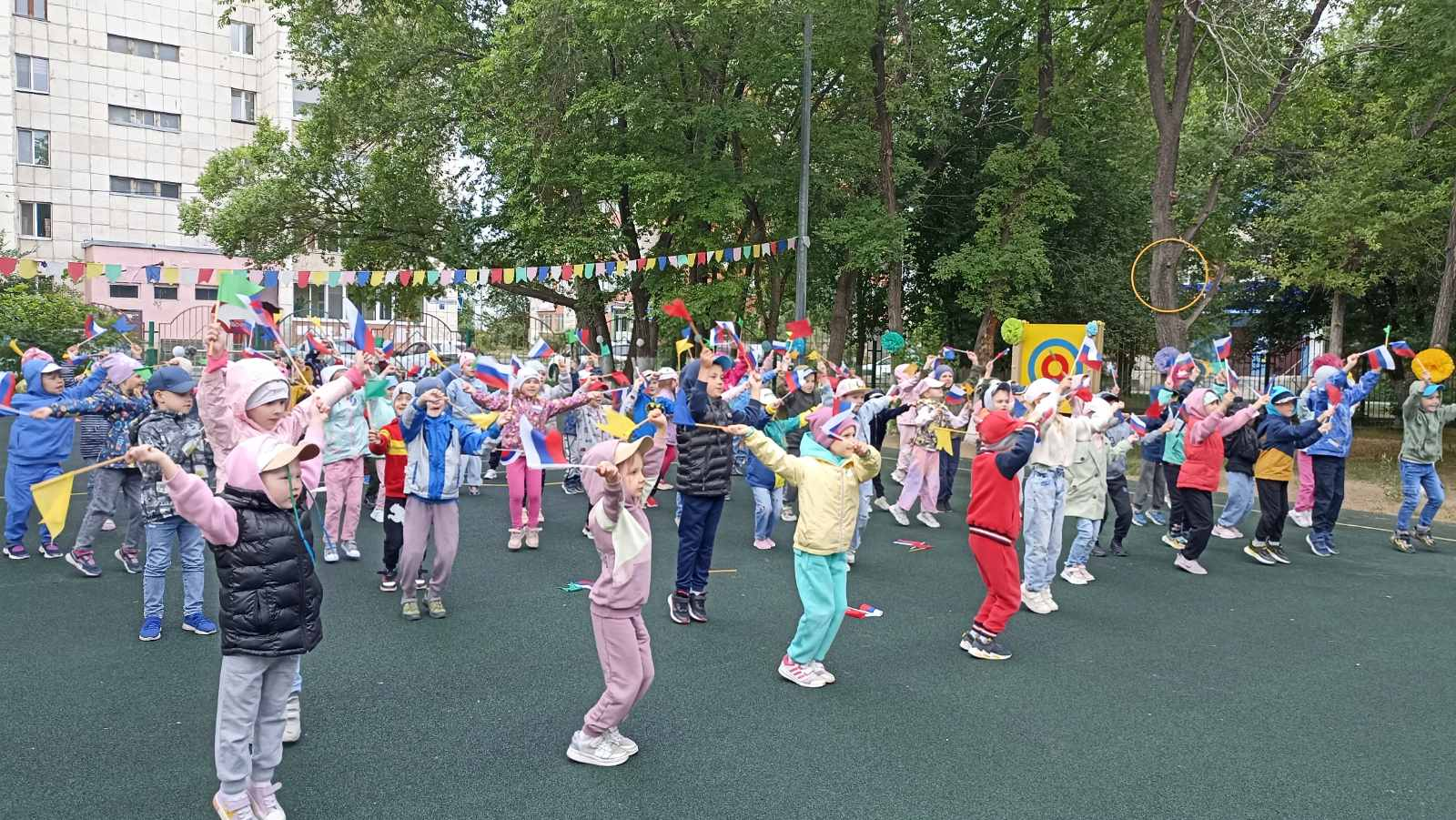 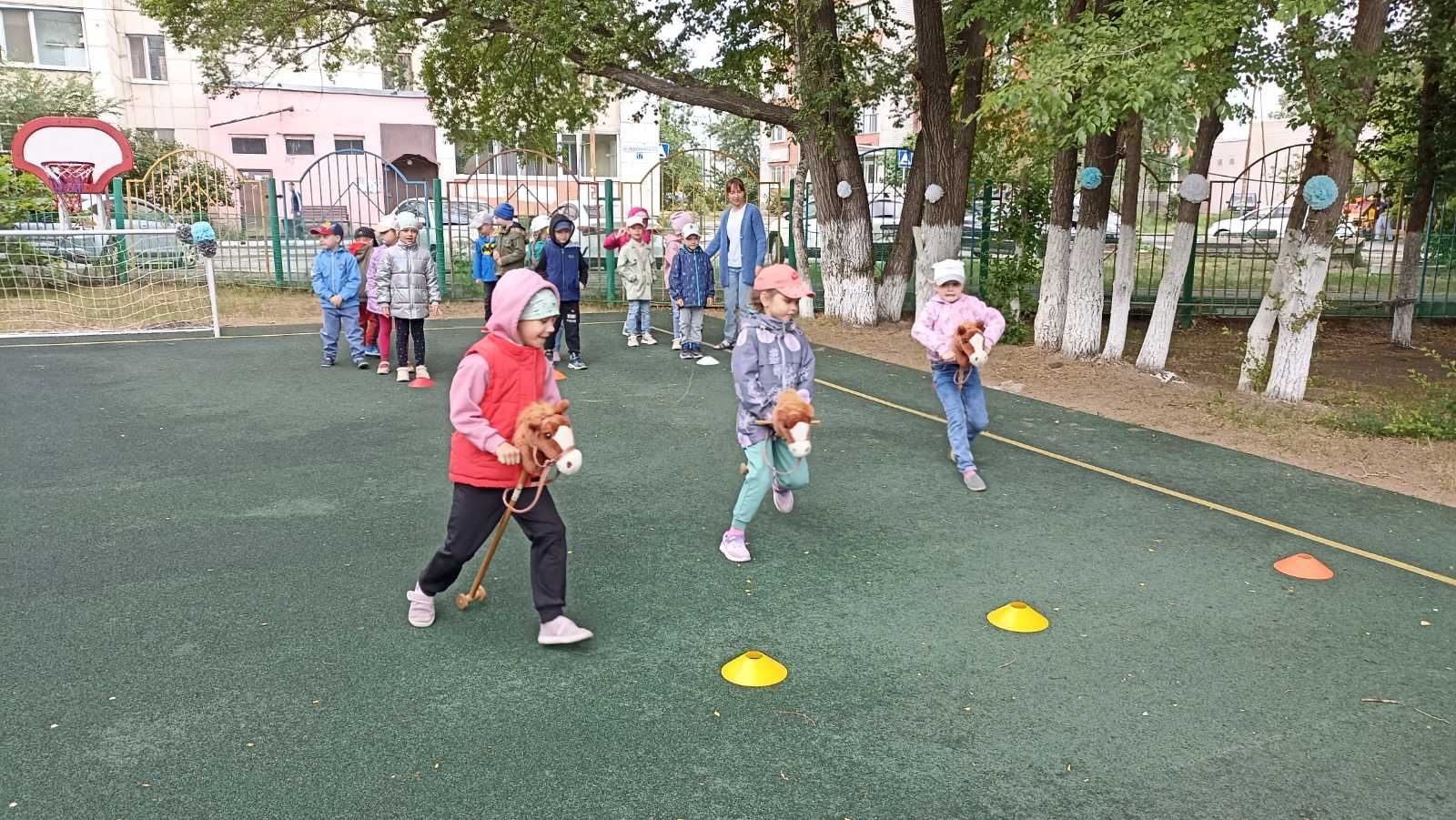 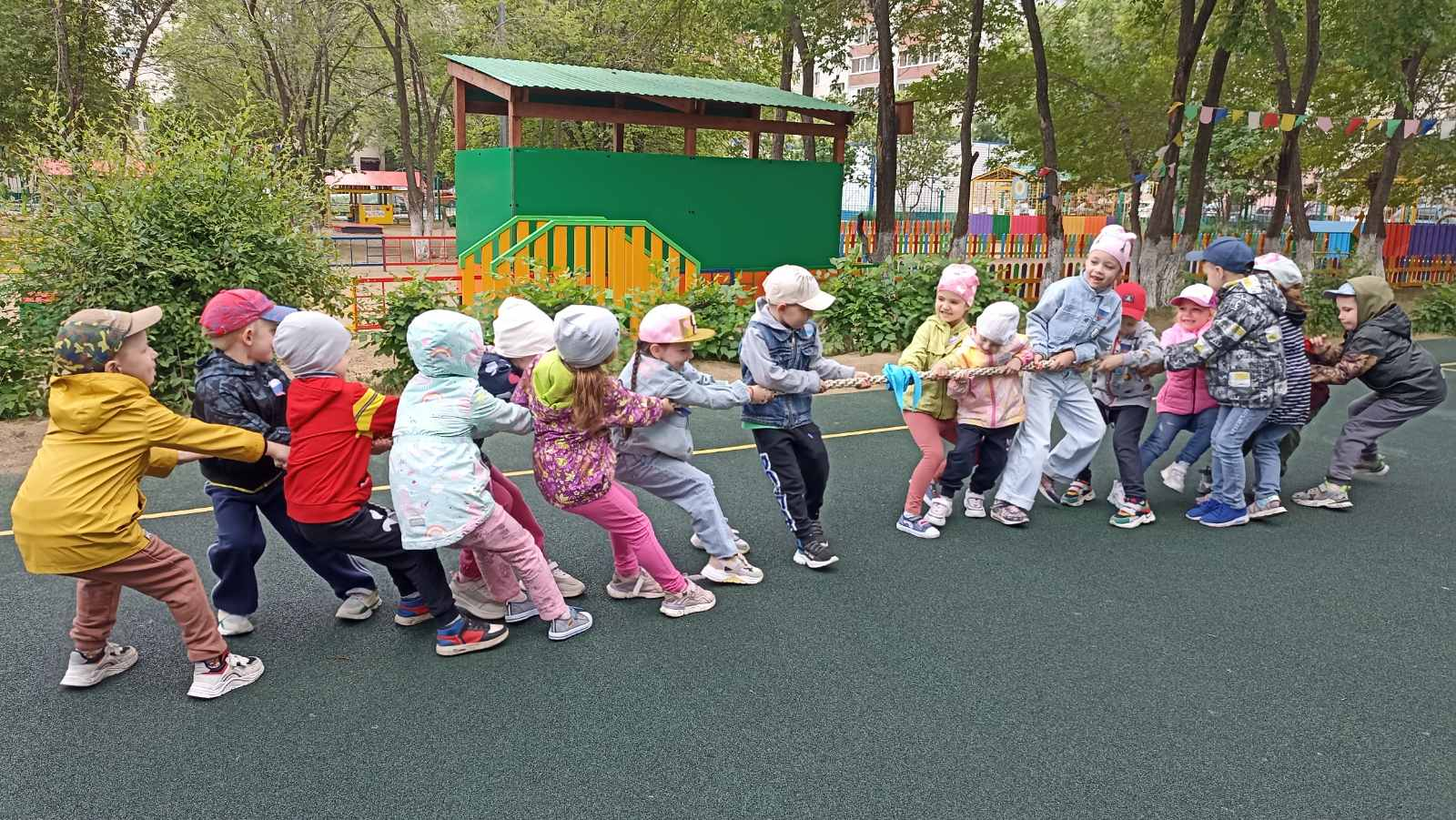 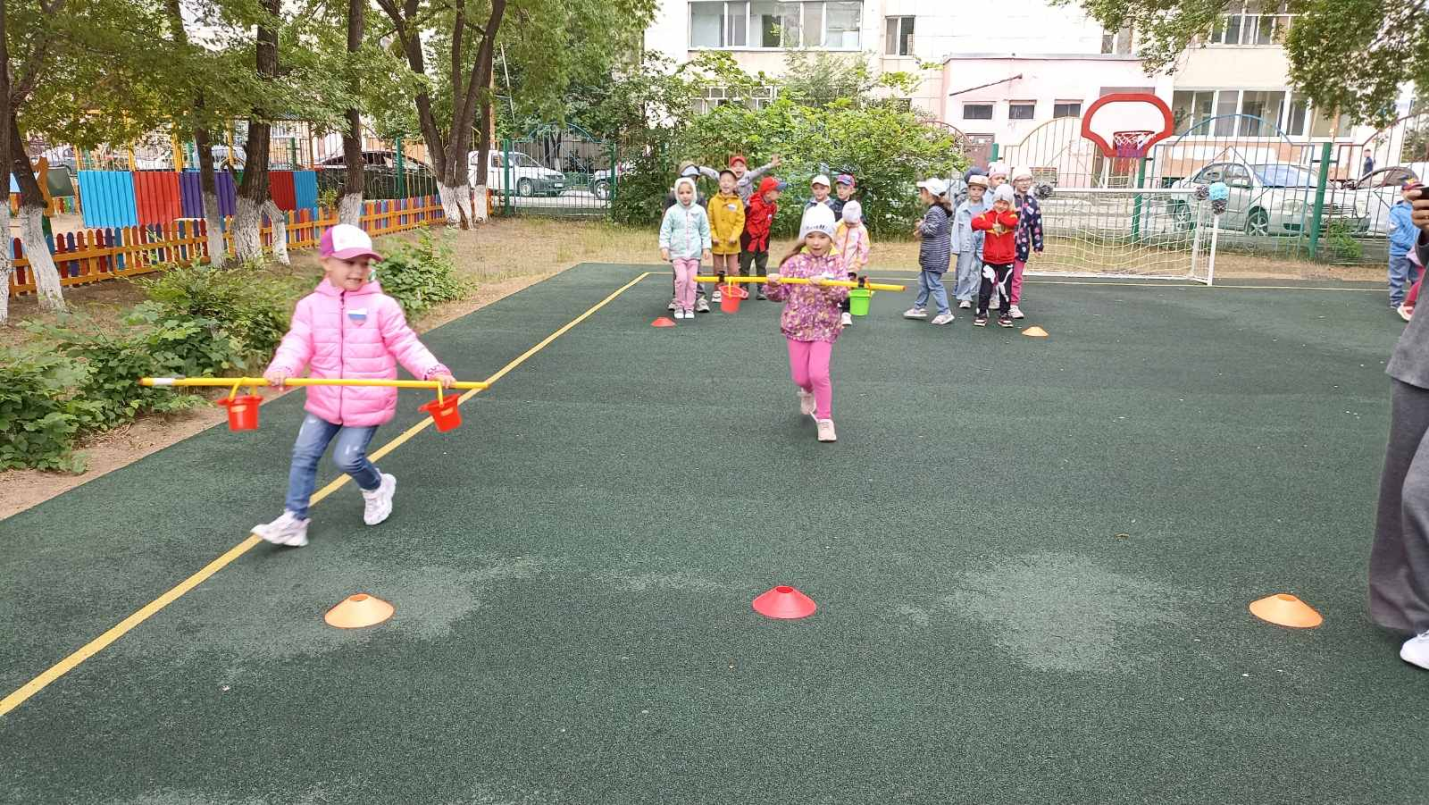 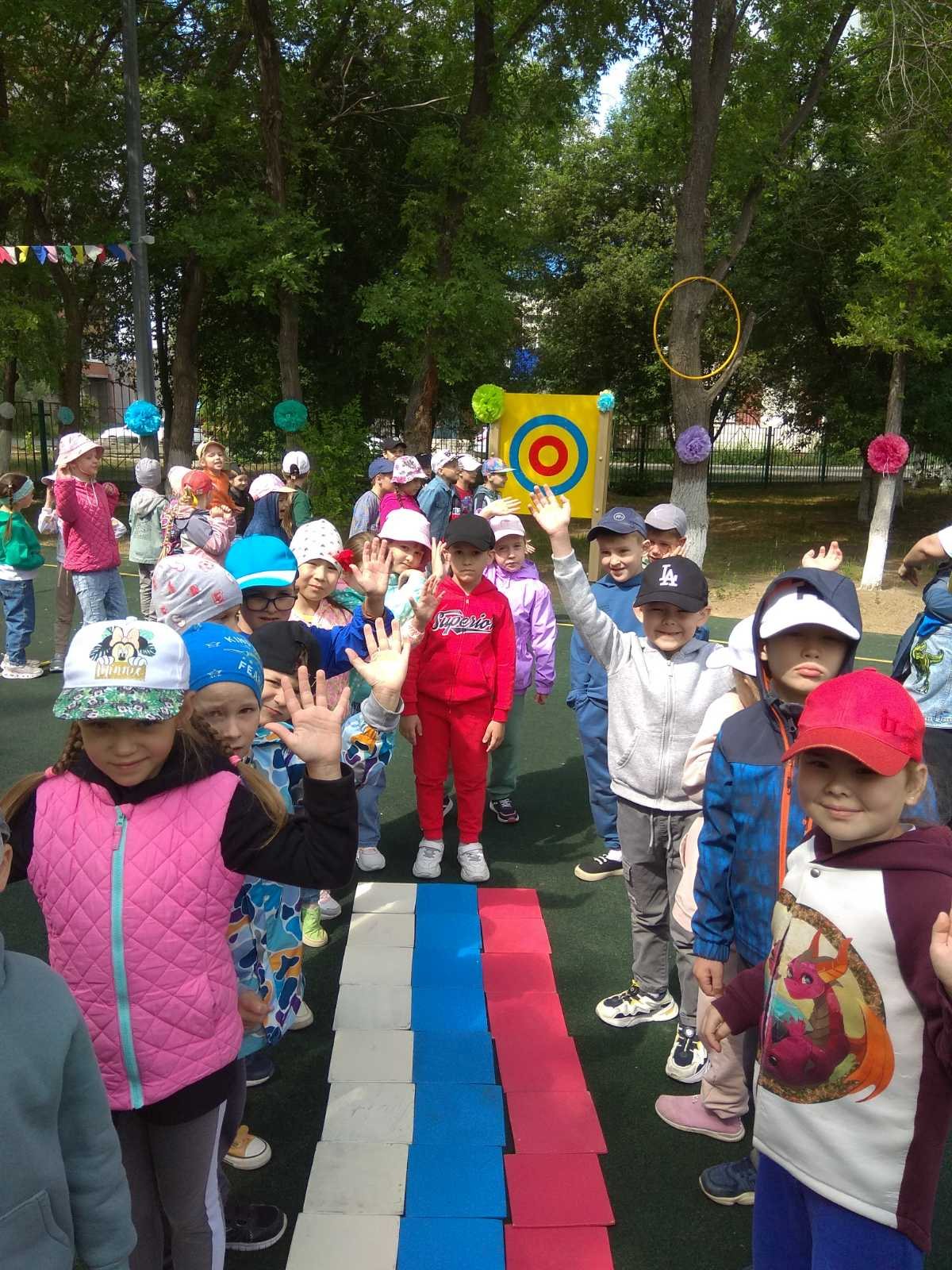 